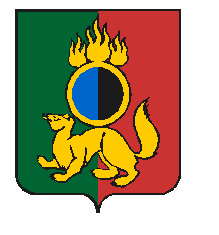 АДМИНИСТРАЦИЯ ГОРОДСКОГО ОКРУГА ПЕРВОУРАЛЬСКПОСТАНОВЛЕНИЕг. ПервоуральскО  внесении  изменений в постановлениеАдминистрации городского округа Первоуральск от 16 февраля 2018 года              № 379 «Об утверждении  составов комиссий, советов, рабочих групп при Администрации городского округа Первоуральск»В связи с кадровыми изменениями в органах местного самоуправления, территориальных исполнительных органах государственной власти Свердловской области, в целях решения вопросов местного значения               в пределах полномочий Администрации городского округа Первоуральск, рассмотрев результаты согласований с соответствующими структурами, Администрация городского округа ПервоуральскПОСТАНОВЛЯЕТ:Утвердить в новой редакции приложение 4 к постановлению Администрации городского округа Первоуральск от 16 февраля 2018 года            № 379 «Об утверждении составов комиссий, советов, рабочих групп при Администрации городского округа Первоуральск» (прилагается). Разместить настоящее постановление на официальном сайте городского округа Первоуральск.3. Контроль за выполнением настоящего постановления возложить      на временно исполняющего полномочия заместителя Главы Администрации городского округа Первоуральск по управлению социальной сферой Л.В.Васильеву.17.12.2018 №2004Глава городского округа ПервоуральскИ.В.Кабец